7 октября состоялся круглый стол среди работников МБОУ ‘Желябовская СОШ’, посвящённая Всероссийскому дню Охраны Труда. Круглый стол начался на весёлой ноте, с юмористического видеоролика’Охрана Труда ‘. А также коллектив был ознакомлен с позицией Общероссийского Профсоюза образования по вопросам повышения уровня гарантий по оплате труда педагогических и иных работников образовательных организаций. Просмотр презентации сопровождался пояснениями со стороны уполномоченного по охране труда Колупаевой М.В.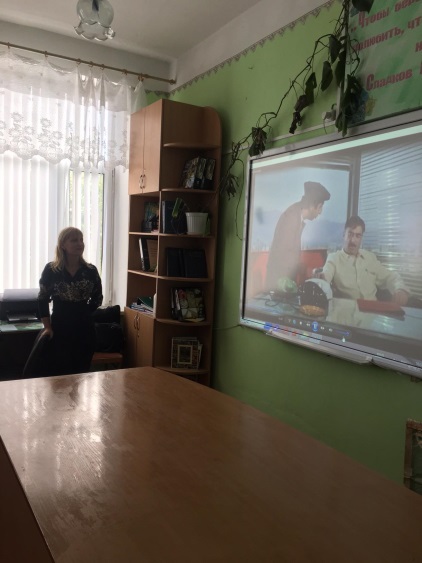 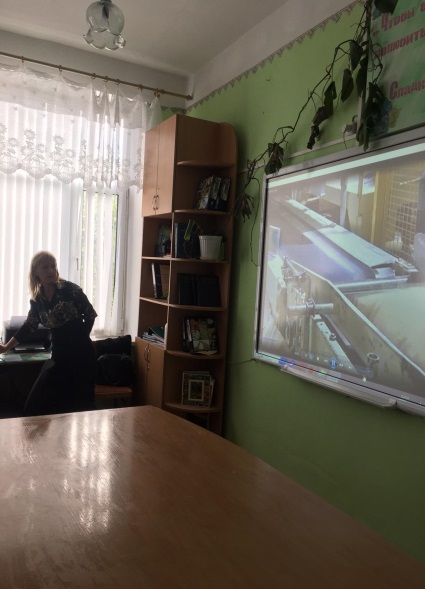 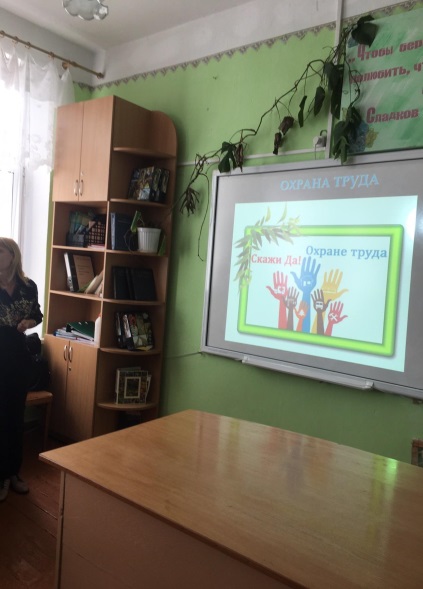 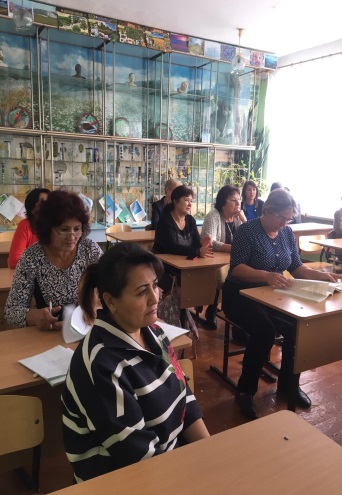 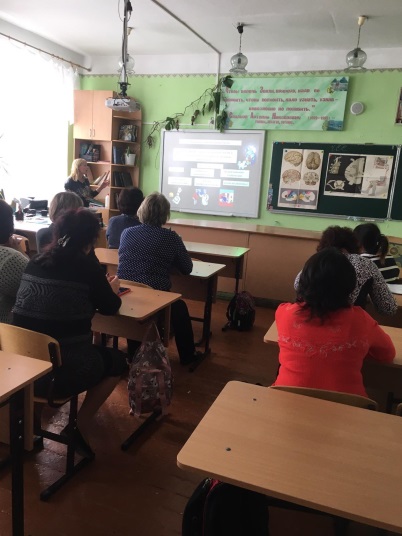 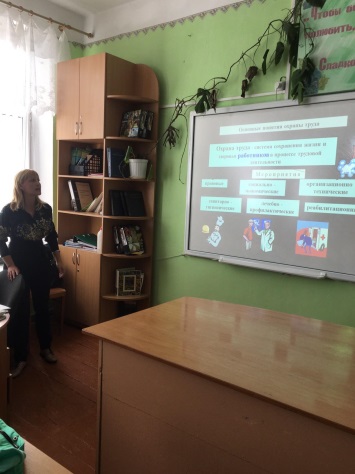 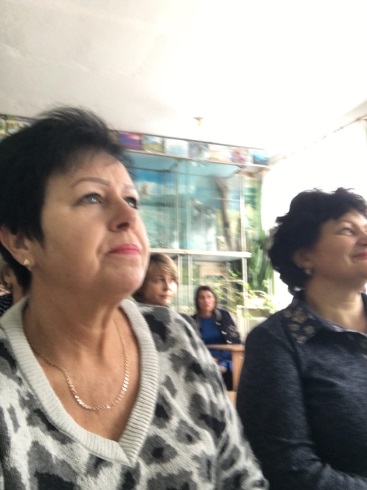 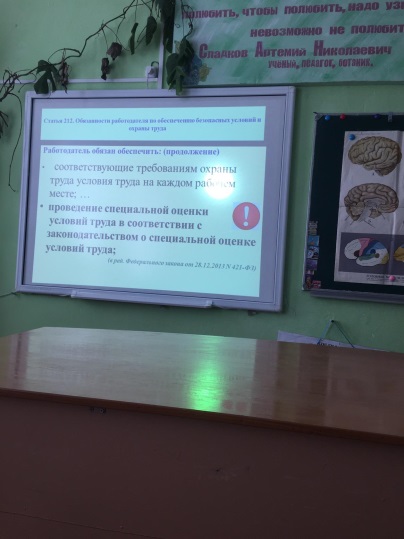 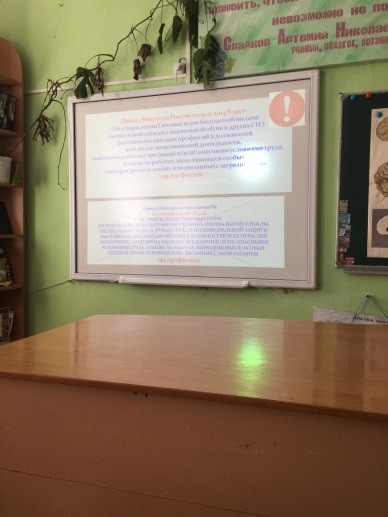 